Buckinghamshire County Groups 2021/22 SeasonWe are delighted to announce the new season forBCYO, BYWE, BCYC & BYJCBuckinghamshire County Youth Orchestra (BCYO)Musical Director: Tom Horn		Orchestral Manager: Melinda PriestleyThe orchestra has a strong reputation for high quality performance both at home and abroad, having enjoyed tours to Budapest, Prague, Iceland and Jersey in recent years, as well as many UK concerts. This season will feature a programme of Russian repertoire, including Borodin's Polovskian Dances and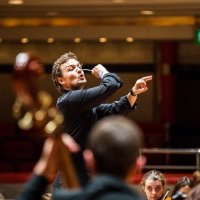 Rachmaninov’s Symphony No 2.Buckinghamshire Youth Wind Ensemble (BYWE)Musical Director: Ed Hodgson	Orchestral Manager: Fay HayhurstThe high levels of musicianship in this ensemble means that it produces performances of exceptional quality, playing repertoire designed to challenge each player and provide them with a unique chamber ensemble experience. Players work alongside professionals in rehearsal to develop both their technical knowledge as well as their musicianship skills.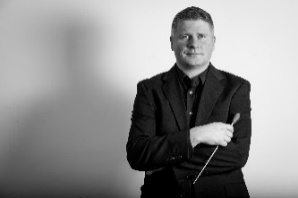 Bucks County Youth Choir (BCYC)Musical Director: Edwin Pitt Mansfield	Associate Director: Fiona FirthBCYC is an auditioned choir for experienced young singers who enjoy learning and performing a variety of music to a high standard. It is a county-wide ensemble performing mixed, choral repertoire in a friendly and supportive environment. The 2021/22 season will feature an eclectic range of music, ranging from Baroque to Contemporary in genre and spanning different languages.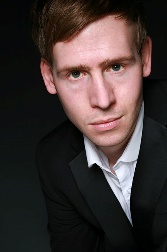 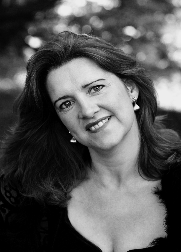 Bucks Youth Jazz Collective (BYJC) ** NEW for 2021Musical Director: Ralph Wyld		Manager: Fay Hayhurst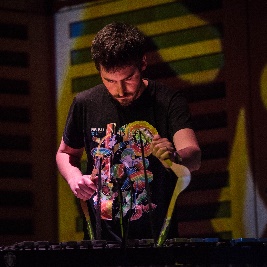 The central ethos of this new and exciting group is improvisation, with the majority of time spent working in small groups on interaction, listening and leadership and will include opportunities to work with established players. In addition to preparing for performances, there is a strong emphasis on process, ensuring our young jazz musicians have the skills to play in and lead jazz ensembles, and preparing them for further studies. Programme of events:All four groups exist to provide access to high level repertoire working with the best young musicians in the county and our programmes will also include some partnership and masterclass opportunities with established professional musicians.We recognize that at this level, many young people are pursuing music seriously and so the schedules for these groups are designed such that you can participate in more than one group should you wish. This also allows university students to return to Bucks to take part and we encourage them to do so.This year’s programme will include a 3-day, 2-night residential for each group.Members should be aware that other performance opportunities may arise during the year, and we will give as much notice as possible for these.The skeleton dates below are firm and must be fully committed to except in exceptional circumstances. As most players are in their upper school years, the summer term schedules ensure that they do not interfere with exam preparation.*Dates marked with an asterisk are concert dates and so players/singers will be required for the evening in addition to rehearsal timesDates highlighted in blue are residentials (3 days/2 nights)Applications for all groups are open until the first session listed aboveExisting members will not be required to re-auditionFor new applicants, auditions will be arranged individually with the directorsRehearsal locations with timings will be sent out to all members at the start of the seasonAll rehearsals are full days and exact times will be sent to members at the start of the seasonAdditional concert/masterclass opportunities may arise during the year and we will give as much notice as possible for theseApplications:All groups are open to any young person up to the age of 22 of the required standard. Applications are considered for any child currently or previously resident or at school in Buckinghamshire and from any adjacent area where similar provision is not available.BCYO & BYWE are open to players at Grade 6 level or above on their instrument. We will always consider applications from students working towards Grade 6 with the support and recommendation of their teacher and then assess their suitability at audition.BCYC is open to any musician who has reached minimum standard of Grade 5 or higher in any instrument. All new singers will be expected to audition for a place in the ensemble. It is not essential to be having singing lessons, but some singing experience and an appropriate level of reading and musicianship skills are necessary.BYJC is open to players of any instrument with some experience and a passion for jazz and improvisation. They should be of a standard to play in a senior band or orchestra and most importantly be passionate about improving their skills and challenging themselves to improve.Auditions:Existing members are not required to audition but must complete a new application form. Prospective new members will be contacted for an individual audition where necessary as applications are received. All BCYO string players will be assessed at the first rehearsal and positioned accordingly.All BYJC applicants will be ‘auditioned’ at a workshop session with the directorWe will endeavour to arrange auditions in the most convenient location across the three BMT music centres in High Wycombe, Amersham & AylesburyApplicants for BCYO, BYWE & BCYC will be required to sing/play a solo unaccompanied piece of their choice and undertake some unseen sight reading/singingMembership Fees:Fees for the 2020/21 season are as follows:Fees include all elements of the programme, including the full cost of residentialsSubsidies are available for students eligible for FSM (50%) and siblings (15%)Payment plans can be arranged to spread the cost across the yearAccess to all senior county groups is driven by ability and opportunity. We want all eligible and committed young musicians to be able to take part. If the cost presents a challenge, particularly in the current situation, then please contact the Director of Music at BMT for a confidential discussion via director@bucksmusic.org County Groups Application Form 2020/21Completed application forms should be sent to:Online:	www.bucksmusic.org/county/Email:		bmeh@bucksmusic.orgPost:		County Groups, Aylesbury Music Centre,Walton Road, HP21 7STBCYOBYWEBCYCBYJCSaturday 23rd OctoberSunday 31st OctoberSunday 24th OctoberMonday 25th OctoberSaturday 18th to Monday 20th DecemberSaturday 2nd JanuarySunday 5th DecemberTuesday 21st DecemberSaturday 18th to Monday 20th DecemberSunday 3rd JanuarySunday 9th JanuaryWednesday 22nd DecemberSaturday 19th FebruarySunday 27th FebruarySunday 20th MarchSunday 20th FebruarySaturday 9th AprilThursday 21st AprilMonday 11th April to Wednesday 13th AprilMonday 11th AprilSunday 10th AprilFriday 22nd AprilMonday 11th April to Wednesday 13th AprilTuesday 12th AprilSaturday 23rd April*Saturday 23rd April*Saturday 23rd April*Sunday 24th April*Saturday 16th JulyThursday 21st July toSaturday 23rd July*Thursday 28th JulyMonday 25th July toWednesday 27th July*Sunday 17th July*Thursday 21st July toSaturday 23rd July*Friday 29th July*Monday 25th July toWednesday 27th July*1 group£3002 groups£3503 groups£4004 groups£450Personal detailsPersonal detailsPersonal detailsPersonal detailsPersonal detailsPersonal detailsPersonal detailsPersonal detailsPersonal detailsPersonal detailsPersonal detailsStudent’s surname:Student’s surname:Student’s surname:Forename:Forename:Forename:Date of Birth:Date of Birth:Date of Birth:Instrument / voice(s):Instrument / voice(s):Instrument / voice(s):Age:Age:Age:Gender:Gender:Gender:School/College/University:School/College/University:School/College/University:Year of study as of September 2020:Year of study as of September 2020:Year of study as of September 2020:Home address:Home address:Home address:Postcode:Postcode:Postcode:Home phone:Home phone:Home phone:Parent Title:SurnameForename:Forename:Forename:Parent email(s):Parent email(s):Parent email(s):Student email:Student email:Student email:Parent mobile(s):Parent mobile(s):Parent mobile(s):Student mobile:Student mobile:Student mobile:Application for:Application for:Application for:Application for:Application for:Application for:Application for:Application for:Application for:Application for:Application for:Select group(s) by ticking each one that you wish to apply for.Select group(s) by ticking each one that you wish to apply for.Select group(s) by ticking each one that you wish to apply for.Select group(s) by ticking each one that you wish to apply for.BCYOBCYOSelect group(s) by ticking each one that you wish to apply for.Select group(s) by ticking each one that you wish to apply for.Select group(s) by ticking each one that you wish to apply for.Select group(s) by ticking each one that you wish to apply for.BYWEBYWESelect group(s) by ticking each one that you wish to apply for.Select group(s) by ticking each one that you wish to apply for.Select group(s) by ticking each one that you wish to apply for.Select group(s) by ticking each one that you wish to apply for.BCYCBCYCSelect group(s) by ticking each one that you wish to apply for.Select group(s) by ticking each one that you wish to apply for.Select group(s) by ticking each one that you wish to apply for.Select group(s) by ticking each one that you wish to apply for.BYJCBYJCJoining any of the groups requires the commitment to attend all the dates listed above – please ensure you have noted all the datesDo not send any payment now – once your membership has been confirmed you will be contacted to agree your payment planJoining any of the groups requires the commitment to attend all the dates listed above – please ensure you have noted all the datesDo not send any payment now – once your membership has been confirmed you will be contacted to agree your payment planJoining any of the groups requires the commitment to attend all the dates listed above – please ensure you have noted all the datesDo not send any payment now – once your membership has been confirmed you will be contacted to agree your payment planJoining any of the groups requires the commitment to attend all the dates listed above – please ensure you have noted all the datesDo not send any payment now – once your membership has been confirmed you will be contacted to agree your payment planJoining any of the groups requires the commitment to attend all the dates listed above – please ensure you have noted all the datesDo not send any payment now – once your membership has been confirmed you will be contacted to agree your payment planJoining any of the groups requires the commitment to attend all the dates listed above – please ensure you have noted all the datesDo not send any payment now – once your membership has been confirmed you will be contacted to agree your payment planJoining any of the groups requires the commitment to attend all the dates listed above – please ensure you have noted all the datesDo not send any payment now – once your membership has been confirmed you will be contacted to agree your payment planJoining any of the groups requires the commitment to attend all the dates listed above – please ensure you have noted all the datesDo not send any payment now – once your membership has been confirmed you will be contacted to agree your payment planJoining any of the groups requires the commitment to attend all the dates listed above – please ensure you have noted all the datesDo not send any payment now – once your membership has been confirmed you will be contacted to agree your payment planJoining any of the groups requires the commitment to attend all the dates listed above – please ensure you have noted all the datesDo not send any payment now – once your membership has been confirmed you will be contacted to agree your payment planJoining any of the groups requires the commitment to attend all the dates listed above – please ensure you have noted all the datesDo not send any payment now – once your membership has been confirmed you will be contacted to agree your payment plan